Please, first of all, accept my sincere apologies for the delay in providing a response to your request.Your request for information is replicated below, together with our response.Please provide the following information regarding Govan Police Station:
1. The number of instances, broken down by month, in which a person was placed in the Govan Police Station Custody suite in 2023. 
In other words, please provide the record of the number of times in 2023 a person was arrested and checked into the Govan Police station custody suite. 
If possible, please provide the total figure for 2023 but also provide a breakdown by month.
2. If possible, please provide the number of instances in which people who were arrested in Renfrewshire and Paisley area were arrested and then driven to Govan Police Station to be entered into the custody suite in 2023. In response to your request, please find at the end of this letter 2 tables which provide data on monthly custodies at Govan custody suite in 2023.I can further advise you that to provide the numbers of persons who were arrested regardless of location and brought into custody would unfortunately cost well in excess of the current FOI cost threshold of £600 to process. I am therefore refusing to provide the information sought in terms of section 12(1) of the Act - Excessive Cost of Compliance.To explain, each record would need to be manually examined to establish the circumstances. If you require any further assistance, please contact us quoting the reference above.You can request a review of this response within the next 40 working days by email or by letter (Information Management - FOI, Police Scotland, Clyde Gateway, 2 French Street, Dalmarnock, G40 4EH).  Requests must include the reason for your dissatisfaction.If you remain dissatisfied following our review response, you can appeal to the Office of the Scottish Information Commissioner (OSIC) within 6 months - online, by email or by letter (OSIC, Kinburn Castle, Doubledykes Road, St Andrews, KY16 9DS).Following an OSIC appeal, you can appeal to the Court of Session on a point of law only. This response will be added to our Disclosure Log in seven days' time.Every effort has been taken to ensure our response is as accessible as possible. If you require this response to be provided in an alternative format, please let us know.1. Recorded Custody Nominals, Govan Custody Suite. 1st January 2023 - 31st December 2023 2. Recorded Custody Nominals, Excluding Transferred Nominals, Govan Custody Suite. 1st January 2023 - 31st December 2023 All statistics are provisional and should be treated as management information. All data have been extracted from Police Scotland internal systems and are correct as at 16/02/2024.1. Records were selected based on the Custody Start Date.2. Please note, nominals transferred to Govan Custody Suite from a different Custody Suite have been excluded.3. Please note, Table 2 is a subset of Table 1 data.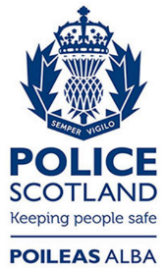 Freedom of Information ResponseOur reference:  FOI 24-0082Responded to:  23 February 2024Custody TypeJanFebMarAprMayJunJulAugSepOctNovDecCourt Review000000100000Not Officially Accused1281076320121132102111121118109121Officially Accused46344624412475520523527478543504463Other108501414181519142216S23 Detention011052032653Transit381044213234Voluntary Attendant213000302051Warrant173142850138134148153143144137121Total77971340232757806797810768827785729Custody TypeJanFebMarAprMayJunJulAugSepOctNovDecCourt Review000000100000Not Officially Accused1281066220120132102110120118109121Officially Accused44443723511465492495507472541482455Other108501414181519132116S23 Detention011052032653Transit361034213233Voluntary Attendant213000302051Warrant163138790126126139146142140130111Total75069738631733770760782760820755710